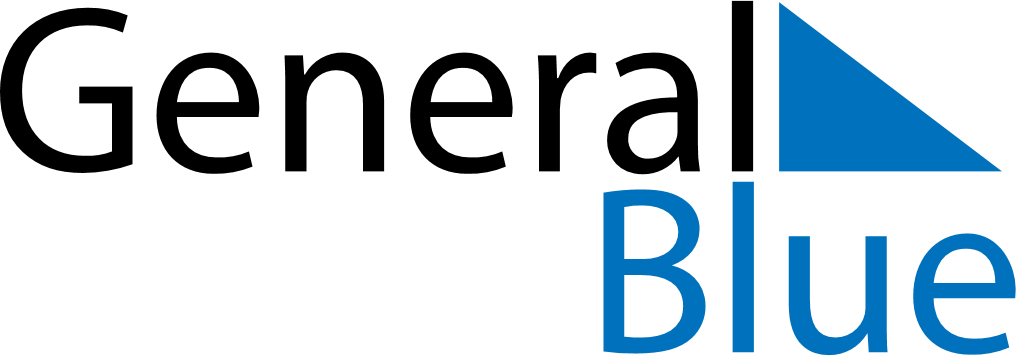 2021 – Q4Bangladesh  2021 – Q4Bangladesh  2021 – Q4Bangladesh  2021 – Q4Bangladesh  2021 – Q4Bangladesh  2021 – Q4Bangladesh  OctoberSundayMondayTuesdayWednesdayThursdayFridaySaturdayOctober12October3456789October10111213141516October17181920212223October24252627282930October31NovemberSundayMondayTuesdayWednesdayThursdayFridaySaturdayNovember123456November78910111213November14151617181920November21222324252627November282930NovemberDecemberSundayMondayTuesdayWednesdayThursdayFridaySaturdayDecember1234December567891011December12131415161718December19202122232425December262728293031DecemberOct 8: Durga PujaOct 18: Birthday of Muhammad (Mawlid)Nov 21: Armed Forces DayDec 14: Martyred Intellectuals DayDec 16: Victory DayDec 25: Christmas Day